Прізвище: ________________			Дата:_________________Обчисли. Rechne.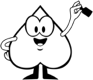 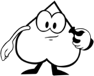 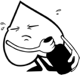 Доповни.  Ergänze.Обчисли.Rechne.Порахуй в зворотному порядку.  Zähle rückwärts    Знайди половину.  Halbiere.